В связи с кадровыми изменениями,администрация  ПОСТАНОВЛЯЕТ:1. Внести изменения в постановление администрации МР «Печора» от 14.07.2015г. № 785 «О комиссии по подготовке и проведению сельскохозяйственной переписи 2016 года»:1.1. пункт 4 постановления изложить в следующей редакции:«4. Контроль за исполнением настоящего постановления возложить на первого заместителя главы администрации МР «Печора» - Сороку Н. М.»;1.2. в приложении 1 к постановлению:исключить из состава комиссии Фукалова С.В. - заместителя главы администрации МР «Печора», заместителя председателя Комиссии;включить в состав комиссии Сороку Н. М. -  первого заместителя главы администрации МР «Печора» заместителем председателя Комиссии.2. Настоящее постановление вступает в силу с даты подписания и подлежит размещению на официальном сайте администрации муниципального района «Печора».попопопоАДМИНИСТРАЦИЯМУНИЦИПАЛЬНОГО РАЙОНА« ПЕЧОРА »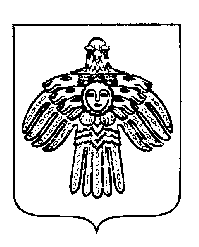 «ПЕЧОРА »  МУНИЦИПАЛЬНÖЙ  РАЙОНСААДМИНИСТРАЦИЯ ПОСТАНОВЛЕНИЕ ШУÖМПОСТАНОВЛЕНИЕ ШУÖМПОСТАНОВЛЕНИЕ ШУÖМ« 22 »  марта  2016 г.г. Печора,  Республика Коми	                      № 215     О внесении изменений в постановление администрации МР «Печора» от 14.07.2015 г. № 785Главы администрации А. М. Соснора